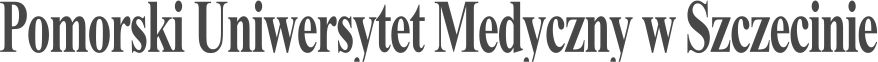 SYLABUS MODUŁU (PRZEDMIOTU)Informacje ogólne*zaznaczyć odpowiednio, zmieniając □ na XInformacje szczegółowe*Przykładowe sposoby weryfikacji efektów kształcenia:EP – egzamin pisemnyEU - egzamin ustnyET – egzamin testowyEPR – egzamin praktycznyK – kolokwiumR – referatS – sprawdzenie umiejętności praktycznychRZĆ – raport z ćwiczeń z dyskusją wynikówO - ocena aktywności i postawy studenta SL - sprawozdanie laboratoryjneSP – studium przypadkuPS - ocena umiejętności pracy samodzielnejW – kartkówka przed rozpoczęciem zajęćPM – prezentacja multimedialnai inneNazwa zajęć:                                                          Farmakologia 2023/24Nazwa zajęć:                                                          Farmakologia 2023/24Rodzaj zajęćObowiązkowyWydział PUMNauk o ZdrowiuKierunek studiówPielęgniarstwoSpecjalnośćNie dotyczyPoziom studiówjednolite magisterskie □*I stopnia XII stopnia □Forma studiówStacjonarneRok, semestr studiów Rok 2, semestr ILiczba przypisanych punktów ECTS3Formy prowadzenia zajęćWykłady: 20 godz. + 10 godz. e-learning ; seminaria: 30 godz.; praca własna studenta:15 godz.Sposoby weryfikacji i oceny efektów uczenia się- zaliczenie na ocenę:□	opisowe□	testowe□	praktyczne□	ustnezaliczenie bez oceny - egzamin końcowy:X        opisowytestowypraktycznyustnyKierownik jednostkiProf.dr hab. n. med. BogusławCzernymweyna@pum.edu.pladiunkt dydaktyczny lub osoba odpowiedzialna  za przedmiotdr n. med. Izabela Uzar/ izabela.uzar@pum.edu.plStrona internetowa jednostkihttp://www.pum.edu.pl/wydzialy/wydzial-nauk-o-zdrowiu/samodzielna-pracownia-farmakologiiJęzyk prowadzenia zajęćpolskiCele modułu/przedmiotuCele modułu/przedmiotuPoznanie podstawowych mechanizmów działania  leków, losów leków w organizmie oraz wskazań i przeciwwskazań do stosowania wybranych grup leków.Posługiwanie się podstawową wiedzą w zakresie działania terapeutycznego i niepożądanego leków oraz ich wpływu na funkcjonowanie organizmu.Wymagania wstępne w zakresie WiedzyPodstawowa wiedza z fizjologii, biochemii i biologii.Wymagania wstępne w zakresie UmiejętnościAktywne słuchanie, udział w dyskusji, realizowanie wymagańWymagania wstępne w zakresie Kompetencji społecznychSystematyczność, praca w grupie, kultura osobista.Efekty uczenia sięEfekty uczenia sięEfekty uczenia sięEfekty uczenia sięEfekty uczenia sięEfekty uczenia sięEfekty uczenia sięEfekty uczenia sięEfekty uczenia sięEfekty uczenia sięEfekty uczenia sięEfekty uczenia sięEfekty uczenia sięEfekty uczenia sięEfekty uczenia sięEfekty uczenia sięlp. efektu uczenia sięStudent, który zaliczył zajęciawie/umie/potrafi:Student, który zaliczył zajęciawie/umie/potrafi:Student, który zaliczył zajęciawie/umie/potrafi:SYMBOL (odniesienie do) Efektów uczenia się dla kierunkuSYMBOL (odniesienie do) Efektów uczenia się dla kierunkuSYMBOL (odniesienie do) Efektów uczenia się dla kierunkuSYMBOL (odniesienie do) Efektów uczenia się dla kierunkuSYMBOL (odniesienie do) Efektów uczenia się dla kierunkuSYMBOL (odniesienie do) Efektów uczenia się dla kierunkuSYMBOL (odniesienie do) Efektów uczenia się dla kierunkuSYMBOL (odniesienie do) Efektów uczenia się dla kierunkuSposób weryfikacji efektów uczenia sięSposób weryfikacji efektów uczenia sięSposób weryfikacji efektów uczenia sięSposób weryfikacji efektów uczenia sięW01charakteryzuje poszczególne grupy środków leczniczych, główne mechanizmy działania, powodowane przez nie przemiany w ustroju i działania ubocznecharakteryzuje poszczególne grupy środków leczniczych, główne mechanizmy działania, powodowane przez nie przemiany w ustroju i działania ubocznecharakteryzuje poszczególne grupy środków leczniczych, główne mechanizmy działania, powodowane przez nie przemiany w ustroju i działania uboczneA.W 19.A.W 19.A.W 19.A.W 19.A.W 19.A.W 19.A.W 19.A.W 19. EP EP EP EPW02opisuje podstawowe zasady farmakoterapiiopisuje podstawowe zasady farmakoterapiiopisuje podstawowe zasady farmakoterapiiA.W 20.A.W 20.A.W 20.A.W 20.A.W 20.A.W 20.A.W 20.A.W 20.EPEPEPEPW03charakteryzujeposzczególne grupy leków, substancje czynne zawarte w lekach, zastosowanie leków oraz postacie i drogi ich podawania.charakteryzujeposzczególne grupy leków, substancje czynne zawarte w lekach, zastosowanie leków oraz postacie i drogi ich podawania.charakteryzujeposzczególne grupy leków, substancje czynne zawarte w lekach, zastosowanie leków oraz postacie i drogi ich podawania.A.W 21.A.W 21.A.W 21.A.W 21.A.W 21.A.W 21.A.W 21.A.W 21.W, EPW, EPW, EPW, EPW04objaśnia wpływ procesów chorobowych na metabolizm i eliminację lekówobjaśnia wpływ procesów chorobowych na metabolizm i eliminację lekówobjaśnia wpływ procesów chorobowych na metabolizm i eliminację lekówA.W 22.A.W 22.A.W 22.A.W 22.A.W 22.A.W 22.A.W 22.A.W 22.W, EPW, EPW, EPW, EPW05charakteryzuje ważniejsze działania niepożądane leków, w tym wynikające z ich interakcji, i procedurę zgłaszania działań niepożądanych lekówcharakteryzuje ważniejsze działania niepożądane leków, w tym wynikające z ich interakcji, i procedurę zgłaszania działań niepożądanych lekówcharakteryzuje ważniejsze działania niepożądane leków, w tym wynikające z ich interakcji, i procedurę zgłaszania działań niepożądanych lekówA.W 23.A.W 23.A.W 23.A.W 23.A.W 23.A.W 23.A.W 23.A.W 23.W, EPW, EPW, EPW, EPW06formułuje zasady wystawiania recept w ramach realizacji zleceń lekarskich;formułuje zasady wystawiania recept w ramach realizacji zleceń lekarskich;formułuje zasady wystawiania recept w ramach realizacji zleceń lekarskich;A.W 24.A.W 24.A.W 24.A.W 24.A.W 24.A.W 24.A.W 24.A.W 24.W,EPW,EPW,EPW,EPW07objaśnia zasady leczenia krwią i środkami krwiozastępczymiobjaśnia zasady leczenia krwią i środkami krwiozastępczymiobjaśnia zasady leczenia krwią i środkami krwiozastępczymiA.W 25.A.W 25.A.W 25.A.W 25.A.W 25.A.W 25.A.W 25.A.W 25.W, EPW, EPW, EPW, EPU01ocenia niebezpieczeństwo toksykologiczne w określonych grupach wiekowych oraz w różnych stanach klinicznychocenia niebezpieczeństwo toksykologiczne w określonych grupach wiekowych oraz w różnych stanach klinicznychocenia niebezpieczeństwo toksykologiczne w określonych grupach wiekowych oraz w różnych stanach klinicznychA.U 7.A.U 7.A.U 7.A.U 7.A.U 7.A.U 7.A.U 7.A.U 7.W, EPW, EPW, EPW, EPU02wykorzystuje informatory farmaceutyczne i bazy danych o produktach leczniczychwykorzystuje informatory farmaceutyczne i bazy danych o produktach leczniczychwykorzystuje informatory farmaceutyczne i bazy danych o produktach leczniczychA.U.8A.U.8A.U.8A.U.8A.U.8A.U.8A.U.8A.U.8W, EPW, EPW, EPW, EPU03wykorzystuje umiejętności umożliwiające wystawianie recept na leki niezbędne do kontynuacji leczenia, w ramach realizacji zleceń lekarskichwykorzystuje umiejętności umożliwiające wystawianie recept na leki niezbędne do kontynuacji leczenia, w ramach realizacji zleceń lekarskichwykorzystuje umiejętności umożliwiające wystawianie recept na leki niezbędne do kontynuacji leczenia, w ramach realizacji zleceń lekarskichA.U.9A.U.9A.U.9A.U.9A.U.9A.U.9A.U.9A.U.9W, EPW, EPW, EPW, EPU04wykorzystuje umiejętność przygotowania zapisu form recepturowych substancji leczniczych i środków spożywczych specjalnego przeznaczenia żywieniowego zleconych przez lekarzawykorzystuje umiejętność przygotowania zapisu form recepturowych substancji leczniczych i środków spożywczych specjalnego przeznaczenia żywieniowego zleconych przez lekarzawykorzystuje umiejętność przygotowania zapisu form recepturowych substancji leczniczych i środków spożywczych specjalnego przeznaczenia żywieniowego zleconych przez lekarzaA.U.10A.U.10A.U.10A.U.10A.U.10A.U.10A.U.10A.U.10W, EPW, EPW, EPW, EPK01ocenia własne ograniczenia w zakresie wiedzy, umiejętności i kompetencji społecznych oraz dokonuje samooceny deficytów i potrzeb edukacyjnychocenia własne ograniczenia w zakresie wiedzy, umiejętności i kompetencji społecznych oraz dokonuje samooceny deficytów i potrzeb edukacyjnychocenia własne ograniczenia w zakresie wiedzy, umiejętności i kompetencji społecznych oraz dokonuje samooceny deficytów i potrzeb edukacyjnychK7.K7.K7.K7.K7.K7.K7.K7.W, EPW, EPW, EPW, EPTabela efektów uczenia się w odniesieniu do formy zajęćTabela efektów uczenia się w odniesieniu do formy zajęćTabela efektów uczenia się w odniesieniu do formy zajęćTabela efektów uczenia się w odniesieniu do formy zajęćTabela efektów uczenia się w odniesieniu do formy zajęćTabela efektów uczenia się w odniesieniu do formy zajęćTabela efektów uczenia się w odniesieniu do formy zajęćTabela efektów uczenia się w odniesieniu do formy zajęćTabela efektów uczenia się w odniesieniu do formy zajęćTabela efektów uczenia się w odniesieniu do formy zajęćTabela efektów uczenia się w odniesieniu do formy zajęćTabela efektów uczenia się w odniesieniu do formy zajęćTabela efektów uczenia się w odniesieniu do formy zajęćTabela efektów uczenia się w odniesieniu do formy zajęćTabela efektów uczenia się w odniesieniu do formy zajęćTabela efektów uczenia się w odniesieniu do formy zajęćlp. efektu uczenia sięEfekty uczenia sięEfekty uczenia sięForma zajęćForma zajęćForma zajęćForma zajęćForma zajęćForma zajęćForma zajęćForma zajęćForma zajęćForma zajęćForma zajęćForma zajęćForma zajęćlp. efektu uczenia sięEfekty uczenia sięEfekty uczenia sięWykładWykładSeminariumSeminariumSeminariumĆwiczenia Ćwiczenia kliniczneĆwiczenia kliniczneĆwiczenia klinicznePraca własna studenta……inne..inne..W01charakteryzuje poszczególne grupy środków leczniczych, główne mechanizmy działania, powodowane przez nie przemiany w ustroju i działania ubocznecharakteryzuje poszczególne grupy środków leczniczych, główne mechanizmy działania, powodowane przez nie przemiany w ustroju i działania uboczneXXXW02opisuje podstawowe zasady farmakoterapiiopisuje podstawowe zasady farmakoterapiiXXXW03charakteryzujeposzczególne grupy leków, substancje czynne zawarte w lekach, zastosowanie leków oraz postacie i drogi ich podawania.charakteryzujeposzczególne grupy leków, substancje czynne zawarte w lekach, zastosowanie leków oraz postacie i drogi ich podawania.XXXW04objaśnia wpływ procesów chorobowych na metabolizm i eliminację lekówobjaśnia wpływ procesów chorobowych na metabolizm i eliminację lekówXXXW05charakteryzuje ważniejsze działania niepożądane leków, w tym wynikające z ich interakcji, i procedurę zgłaszania działań niepożądanych lekówcharakteryzuje ważniejsze działania niepożądane leków, w tym wynikające z ich interakcji, i procedurę zgłaszania działań niepożądanych lekówXXXW06formułuje zasady wystawiania recept w ramach realizacji zleceń lekarskich;formułuje zasady wystawiania recept w ramach realizacji zleceń lekarskich;XXW07objaśnia zasady leczenia krwią i środkami krwiozastępczymi podania lekówobjaśnia zasady leczenia krwią i środkami krwiozastępczymi podania lekówXXU01ocenia niebezpieczeństwo toksykologiczne w określonych grupach wiekowych oraz w różnych stanach klinicznychocenia niebezpieczeństwo toksykologiczne w określonych grupach wiekowych oraz w różnych stanach klinicznychXXXU02wykorzystuje informatory farmaceutyczne i bazy danych o produktach leczniczychwykorzystuje informatory farmaceutyczne i bazy danych o produktach leczniczychXXXU03wykorzystuje umiejętności umożliwiające wystawianie recept na leki niezbędne do kontynuacji leczenia, w ramach realizacji zleceń lekarskichwykorzystuje umiejętności umożliwiające wystawianie recept na leki niezbędne do kontynuacji leczenia, w ramach realizacji zleceń lekarskichXXXU04wykorzystuje umiejętność przygotowania zapisu form recepturowych substancji leczniczych i środków spożywczych specjalnego przeznaczenia żywieniowego zleconych przez lekarzawykorzystuje umiejętność przygotowania zapisu form recepturowych substancji leczniczych i środków spożywczych specjalnego przeznaczenia żywieniowego zleconych przez lekarzaXXX     K01ocenia własne ograniczenia w zakresie wiedzy, umiejętności i kompetencji społecznych oraz dokonuje samooceny deficytów i potrzeb edukacyjnychocenia własne ograniczenia w zakresie wiedzy, umiejętności i kompetencji społecznych oraz dokonuje samooceny deficytów i potrzeb edukacyjnychXXXTabela treści programowychTabela treści programowychTabela treści programowychTabela treści programowychTabela treści programowychTabela treści programowychTabela treści programowychTabela treści programowychTabela treści programowychTabela treści programowychTabela treści programowychTabela treści programowychTabela treści programowychTabela treści programowychTabela treści programowychTabela treści programowychlp. treści programowejTreści programoweTreści programoweTreści programoweTreści programoweTreści programoweTreści programoweilość godzinilość godzinilość godzinilość godzinOdniesienie do efektów uczenia się dla zajęćOdniesienie do efektów uczenia się dla zajęćOdniesienie do efektów uczenia się dla zajęćOdniesienie do efektów uczenia się dla zajęćOdniesienie do efektów uczenia się dla zajęćWykłady: Wykłady: Wykłady: Wykłady: Wykłady: Wykłady: 20+10 e-learning20+10 e-learning20+10 e-learning20+10 e-learningTK01Podstawy farmakologii ogólnej – postaci i drogi podawania leków, mechanizmy działania, działania niepożądane, ogólne zasady stosowania leków, dawkowanie, farmakoterapia dzieci i osób starszych, monitorowanie stężenia leków.Podstawy farmakologii ogólnej – postaci i drogi podawania leków, mechanizmy działania, działania niepożądane, ogólne zasady stosowania leków, dawkowanie, farmakoterapia dzieci i osób starszych, monitorowanie stężenia leków.Podstawy farmakologii ogólnej – postaci i drogi podawania leków, mechanizmy działania, działania niepożądane, ogólne zasady stosowania leków, dawkowanie, farmakoterapia dzieci i osób starszych, monitorowanie stężenia leków.Podstawy farmakologii ogólnej – postaci i drogi podawania leków, mechanizmy działania, działania niepożądane, ogólne zasady stosowania leków, dawkowanie, farmakoterapia dzieci i osób starszych, monitorowanie stężenia leków.Podstawy farmakologii ogólnej – postaci i drogi podawania leków, mechanizmy działania, działania niepożądane, ogólne zasady stosowania leków, dawkowanie, farmakoterapia dzieci i osób starszych, monitorowanie stężenia leków.Podstawy farmakologii ogólnej – postaci i drogi podawania leków, mechanizmy działania, działania niepożądane, ogólne zasady stosowania leków, dawkowanie, farmakoterapia dzieci i osób starszych, monitorowanie stężenia leków.6666 W02, W03,W04 W02, W03,W04 W02, W03,W04 W02, W03,W04 W02, W03,W04TK02Nienarkotyczne leki przeciwbóloweNienarkotyczne leki przeciwbóloweNienarkotyczne leki przeciwbóloweNienarkotyczne leki przeciwbóloweNienarkotyczne leki przeciwbóloweNienarkotyczne leki przeciwbólowe2222W01, W03, W05W01, W03, W05W01, W03, W05W01, W03, W05W01, W03, W05TK03Narkotyczne leki przeciwbólowe.Narkotyczne leki przeciwbólowe.Narkotyczne leki przeciwbólowe.Narkotyczne leki przeciwbólowe.Narkotyczne leki przeciwbólowe.Narkotyczne leki przeciwbólowe.2222W01, W03, W05W01, W03, W05W01, W03, W05W01, W03, W05W01, W03, W05TK04Leki znieczulenia ogólnegoLeki znieczulenia ogólnegoLeki znieczulenia ogólnegoLeki znieczulenia ogólnegoLeki znieczulenia ogólnegoLeki znieczulenia ogólnego2222W01, W03, W05W01, W03, W05W01, W03, W05W01, W03, W05W01, W03, W05TK05Leki znieczulenia miejscowegoLeki znieczulenia miejscowegoLeki znieczulenia miejscowegoLeki znieczulenia miejscowegoLeki znieczulenia miejscowegoLeki znieczulenia miejscowego1111W01, W03, W05W01, W03, W05W01, W03, W05W01, W03, W05W01, W03, W05TK06Środki odkażające, zasady aseptyki i antyseptyki.Środki odkażające, zasady aseptyki i antyseptyki.Środki odkażające, zasady aseptyki i antyseptyki.Środki odkażające, zasady aseptyki i antyseptyki.Środki odkażające, zasady aseptyki i antyseptyki.Środki odkażające, zasady aseptyki i antyseptyki.1111W01, W03, W05W01, W03, W05W01, W03, W05W01, W03, W05W01, W03, W05TK07Leki przeciwbiegunkowe i przeczyszczające.Leki przeciwbiegunkowe i przeczyszczające.Leki przeciwbiegunkowe i przeczyszczające.Leki przeciwbiegunkowe i przeczyszczające.Leki przeciwbiegunkowe i przeczyszczające.Leki przeciwbiegunkowe i przeczyszczające.2222W01, W03, W05W01, W03, W05W01, W03, W05W01, W03, W05W01, W03, W05TK08Leki stosowane w chorobie wrzodowej żołądka i dwunastnicy.Leki stosowane w chorobie wrzodowej żołądka i dwunastnicy.Leki stosowane w chorobie wrzodowej żołądka i dwunastnicy.Leki stosowane w chorobie wrzodowej żołądka i dwunastnicy.Leki stosowane w chorobie wrzodowej żołądka i dwunastnicy.Leki stosowane w chorobie wrzodowej żołądka i dwunastnicy.2222W01, W03, W05W01, W03, W05W01, W03, W05W01, W03, W05W01, W03, W05TK09Leki stosowane w zaburzeniach rytmu sercaLeki stosowane w zaburzeniach rytmu sercaLeki stosowane w zaburzeniach rytmu sercaLeki stosowane w zaburzeniach rytmu sercaLeki stosowane w zaburzeniach rytmu sercaLeki stosowane w zaburzeniach rytmu serca2222W01, W03, W05W01, W03, W05W01, W03, W05W01, W03, W05W01, W03, W05TK10Leki moczopędneLeki moczopędneLeki moczopędneLeki moczopędneLeki moczopędneLeki moczopędne1111W01, W03, W05W01, W03, W05W01, W03, W05W01, W03, W05W01, W03, W05TK11Leki stosowane w farmakoterapii miażdżycyLeki stosowane w farmakoterapii miażdżycyLeki stosowane w farmakoterapii miażdżycyLeki stosowane w farmakoterapii miażdżycyLeki stosowane w farmakoterapii miażdżycyLeki stosowane w farmakoterapii miażdżycy2222W01, W03, W05,W01, W03, W05,W01, W03, W05,W01, W03, W05,W01, W03, W05,TK12Leki stosowane w farmakoterapii cukrzycyLeki stosowane w farmakoterapii cukrzycyLeki stosowane w farmakoterapii cukrzycyLeki stosowane w farmakoterapii cukrzycyLeki stosowane w farmakoterapii cukrzycyLeki stosowane w farmakoterapii cukrzycy2222W01, W03, W05W01, W03, W05W01, W03, W05W01, W03, W05W01, W03, W05TK13WstrząsWstrząsWstrząsWstrząsWstrząsWstrząs1111W01, W03, W05W01, W03, W05W01, W03, W05W01, W03, W05W01, W03, W05TK14Zasady wystawiania recept na leki według zaleceń lekarskichZasady wystawiania recept na leki według zaleceń lekarskichZasady wystawiania recept na leki według zaleceń lekarskichZasady wystawiania recept na leki według zaleceń lekarskichZasady wystawiania recept na leki według zaleceń lekarskichZasady wystawiania recept na leki według zaleceń lekarskich4444W06W06W06W06W06Seminaria:Seminaria:Seminaria:Seminaria:Seminaria:Seminaria:30303030TK15AntybiotykoterapiaAntybiotykoterapiaAntybiotykoterapiaAntybiotykoterapiaAntybiotykoterapiaAntybiotykoterapia4444U01, U02, U03, U04U01, U02, U03, U04U01, U02, U03, U04U01, U02, U03, U04U01, U02, U03, U04TK16Leki działające na autonomiczny układ nerwowyLeki działające na autonomiczny układ nerwowyLeki działające na autonomiczny układ nerwowyLeki działające na autonomiczny układ nerwowyLeki działające na autonomiczny układ nerwowyLeki działające na autonomiczny układ nerwowy4444U01, U02, U03, U04U01, U02, U03, U04U01, U02, U03, U04U01, U02, U03, U04U01, U02, U03, U04TK17Leki stosowane w chorobach układu oddechowegoLeki stosowane w chorobach układu oddechowegoLeki stosowane w chorobach układu oddechowegoLeki stosowane w chorobach układu oddechowegoLeki stosowane w chorobach układu oddechowegoLeki stosowane w chorobach układu oddechowego4444U01, U02, U03, U04U01, U02, U03, U04U01, U02, U03, U04U01, U02, U03, U04U01, U02, U03, U04TK18Leki stosowane w nadciśnieniu tętniczymLeki stosowane w nadciśnieniu tętniczymLeki stosowane w nadciśnieniu tętniczymLeki stosowane w nadciśnieniu tętniczymLeki stosowane w nadciśnieniu tętniczymLeki stosowane w nadciśnieniu tętniczym2222U01, U02, U03, U04U01, U02, U03, U04U01, U02, U03, U04U01, U02, U03, U04U01, U02, U03, U04TK19Leki stosowane w chorobie niedokrwiennej serca.Leki stosowane w chorobie niedokrwiennej serca.Leki stosowane w chorobie niedokrwiennej serca.Leki stosowane w chorobie niedokrwiennej serca.Leki stosowane w chorobie niedokrwiennej serca.Leki stosowane w chorobie niedokrwiennej serca.2222U01, U02, U03, U04U01, U02, U03, U04U01, U02, U03, U04U01, U02, U03, U04U01, U02, U03, U04TK20Leki hormonalneLeki hormonalneLeki hormonalneLeki hormonalneLeki hormonalneLeki hormonalne4444U01, U02, U03, U04U01, U02, U03, U04U01, U02, U03, U04U01, U02, U03, U04U01, U02, U03, U04TK21Leki przeciwkrwotoczne i przeciwkrzepliweLeki przeciwkrwotoczne i przeciwkrzepliweLeki przeciwkrwotoczne i przeciwkrzepliweLeki przeciwkrwotoczne i przeciwkrzepliweLeki przeciwkrwotoczne i przeciwkrzepliweLeki przeciwkrwotoczne i przeciwkrzepliwe2222U01, U02, U03, U04U01, U02, U03, U04U01, U02, U03, U04U01, U02, U03, U04U01, U02, U03, U04TK22Autakoidy, leki przeciwalergiczneAutakoidy, leki przeciwalergiczneAutakoidy, leki przeciwalergiczneAutakoidy, leki przeciwalergiczneAutakoidy, leki przeciwalergiczneAutakoidy, leki przeciwalergiczne2222U01, U02, U03, U04U01, U02, U03, U04U01, U02, U03, U04U01, U02, U03, U04U01, U02, U03, U04TK23Leki zwiotczające mięśnie prążkowaneLeki zwiotczające mięśnie prążkowaneLeki zwiotczające mięśnie prążkowaneLeki zwiotczające mięśnie prążkowaneLeki zwiotczające mięśnie prążkowaneLeki zwiotczające mięśnie prążkowane2222U01, U02, U03, U04U01, U02, U03, U04U01, U02, U03, U04U01, U02, U03, U04U01, U02, U03, U04TK24Zasady wystawiania recept na leki według zaleceń lekarskichZasady wystawiania recept na leki według zaleceń lekarskichZasady wystawiania recept na leki według zaleceń lekarskichZasady wystawiania recept na leki według zaleceń lekarskichZasady wystawiania recept na leki według zaleceń lekarskich4444U02,U03, U04, K01U02,U03, U04, K01U02,U03, U04, K01U02,U03, U04, K01U02,U03, U04, K01U02,U03, U04, K01Praca własna studenta:Praca własna studenta:Praca własna studenta:Praca własna studenta:Praca własna studenta:15151515TK01Rozszerzenie i uzupełnienie wiedzy na temat wybranych grup leków, ich mechanizmu działania, działania farmakologicznego, wskazań do stosowania i działań niepożądanych w określonych jednostkach chorobowych.Rozszerzenie i uzupełnienie wiedzy na temat wybranych grup leków, ich mechanizmu działania, działania farmakologicznego, wskazań do stosowania i działań niepożądanych w określonych jednostkach chorobowych.Rozszerzenie i uzupełnienie wiedzy na temat wybranych grup leków, ich mechanizmu działania, działania farmakologicznego, wskazań do stosowania i działań niepożądanych w określonych jednostkach chorobowych.Rozszerzenie i uzupełnienie wiedzy na temat wybranych grup leków, ich mechanizmu działania, działania farmakologicznego, wskazań do stosowania i działań niepożądanych w określonych jednostkach chorobowych.Rozszerzenie i uzupełnienie wiedzy na temat wybranych grup leków, ich mechanizmu działania, działania farmakologicznego, wskazań do stosowania i działań niepożądanych w określonych jednostkach chorobowych.W01, W03, W05W01, W03, W05W01, W03, W05W01, W03, W05W01, W03, W05W01, W03, W05Zalecana literatura:Zalecana literatura:Zalecana literatura:Zalecana literatura:Zalecana literatura:Zalecana literatura:Zalecana literatura:Zalecana literatura:Zalecana literatura:Zalecana literatura:Zalecana literatura:Zalecana literatura:Zalecana literatura:Zalecana literatura:Zalecana literatura:Zalecana literatura:Literatura podstawowaLiteratura podstawowaLiteratura podstawowaLiteratura podstawowaLiteratura podstawowaLiteratura podstawowaLiteratura podstawowaLiteratura podstawowaLiteratura podstawowaLiteratura podstawowaLiteratura podstawowaLiteratura podstawowaLiteratura podstawowaLiteratura podstawowaLiteratura podstawowaLiteratura podstawowa1. Rajtar-Cynke G. Farmakologia – podręcznik dla studentów i absolwentów wydziału pielęgniarstwa i nauk o zdrowiu. PZWL 2015, 20161. Rajtar-Cynke G. Farmakologia – podręcznik dla studentów i absolwentów wydziału pielęgniarstwa i nauk o zdrowiu. PZWL 2015, 20161. Rajtar-Cynke G. Farmakologia – podręcznik dla studentów i absolwentów wydziału pielęgniarstwa i nauk o zdrowiu. PZWL 2015, 20161. Rajtar-Cynke G. Farmakologia – podręcznik dla studentów i absolwentów wydziału pielęgniarstwa i nauk o zdrowiu. PZWL 2015, 20161. Rajtar-Cynke G. Farmakologia – podręcznik dla studentów i absolwentów wydziału pielęgniarstwa i nauk o zdrowiu. PZWL 2015, 20161. Rajtar-Cynke G. Farmakologia – podręcznik dla studentów i absolwentów wydziału pielęgniarstwa i nauk o zdrowiu. PZWL 2015, 20161. Rajtar-Cynke G. Farmakologia – podręcznik dla studentów i absolwentów wydziału pielęgniarstwa i nauk o zdrowiu. PZWL 2015, 20161. Rajtar-Cynke G. Farmakologia – podręcznik dla studentów i absolwentów wydziału pielęgniarstwa i nauk o zdrowiu. PZWL 2015, 20161. Rajtar-Cynke G. Farmakologia – podręcznik dla studentów i absolwentów wydziału pielęgniarstwa i nauk o zdrowiu. PZWL 2015, 20161. Rajtar-Cynke G. Farmakologia – podręcznik dla studentów i absolwentów wydziału pielęgniarstwa i nauk o zdrowiu. PZWL 2015, 20161. Rajtar-Cynke G. Farmakologia – podręcznik dla studentów i absolwentów wydziału pielęgniarstwa i nauk o zdrowiu. PZWL 2015, 20161. Rajtar-Cynke G. Farmakologia – podręcznik dla studentów i absolwentów wydziału pielęgniarstwa i nauk o zdrowiu. PZWL 2015, 20161. Rajtar-Cynke G. Farmakologia – podręcznik dla studentów i absolwentów wydziału pielęgniarstwa i nauk o zdrowiu. PZWL 2015, 20161. Rajtar-Cynke G. Farmakologia – podręcznik dla studentów i absolwentów wydziału pielęgniarstwa i nauk o zdrowiu. PZWL 2015, 20161. Rajtar-Cynke G. Farmakologia – podręcznik dla studentów i absolwentów wydziału pielęgniarstwa i nauk o zdrowiu. PZWL 2015, 20161. Rajtar-Cynke G. Farmakologia – podręcznik dla studentów i absolwentów wydziału pielęgniarstwa i nauk o zdrowiu. PZWL 2015, 20162. Danysz A. Kompendium farmakologii i farmakoterapii. Wyd. Elsevier Urban&Partner, Wrocław 20162. Danysz A. Kompendium farmakologii i farmakoterapii. Wyd. Elsevier Urban&Partner, Wrocław 20162. Danysz A. Kompendium farmakologii i farmakoterapii. Wyd. Elsevier Urban&Partner, Wrocław 20162. Danysz A. Kompendium farmakologii i farmakoterapii. Wyd. Elsevier Urban&Partner, Wrocław 20162. Danysz A. Kompendium farmakologii i farmakoterapii. Wyd. Elsevier Urban&Partner, Wrocław 20162. Danysz A. Kompendium farmakologii i farmakoterapii. Wyd. Elsevier Urban&Partner, Wrocław 20162. Danysz A. Kompendium farmakologii i farmakoterapii. Wyd. Elsevier Urban&Partner, Wrocław 20162. Danysz A. Kompendium farmakologii i farmakoterapii. Wyd. Elsevier Urban&Partner, Wrocław 20162. Danysz A. Kompendium farmakologii i farmakoterapii. Wyd. Elsevier Urban&Partner, Wrocław 20162. Danysz A. Kompendium farmakologii i farmakoterapii. Wyd. Elsevier Urban&Partner, Wrocław 20162. Danysz A. Kompendium farmakologii i farmakoterapii. Wyd. Elsevier Urban&Partner, Wrocław 20162. Danysz A. Kompendium farmakologii i farmakoterapii. Wyd. Elsevier Urban&Partner, Wrocław 20162. Danysz A. Kompendium farmakologii i farmakoterapii. Wyd. Elsevier Urban&Partner, Wrocław 20162. Danysz A. Kompendium farmakologii i farmakoterapii. Wyd. Elsevier Urban&Partner, Wrocław 20162. Danysz A. Kompendium farmakologii i farmakoterapii. Wyd. Elsevier Urban&Partner, Wrocław 20162. Danysz A. Kompendium farmakologii i farmakoterapii. Wyd. Elsevier Urban&Partner, Wrocław 2016Literatura uzupełniającaLiteratura uzupełniającaLiteratura uzupełniającaLiteratura uzupełniającaLiteratura uzupełniającaLiteratura uzupełniającaLiteratura uzupełniającaLiteratura uzupełniającaLiteratura uzupełniającaLiteratura uzupełniającaLiteratura uzupełniającaLiteratura uzupełniającaLiteratura uzupełniającaLiteratura uzupełniającaLiteratura uzupełniającaLiteratura uzupełniająca1. 1.Olszanecki R. i wsp. Farmakologia- repetytorium. PZWL 2015.1. 1.Olszanecki R. i wsp. Farmakologia- repetytorium. PZWL 2015.1. 1.Olszanecki R. i wsp. Farmakologia- repetytorium. PZWL 2015.1. 1.Olszanecki R. i wsp. Farmakologia- repetytorium. PZWL 2015.1. 1.Olszanecki R. i wsp. Farmakologia- repetytorium. PZWL 2015.1. 1.Olszanecki R. i wsp. Farmakologia- repetytorium. PZWL 2015.1. 1.Olszanecki R. i wsp. Farmakologia- repetytorium. PZWL 2015.1. 1.Olszanecki R. i wsp. Farmakologia- repetytorium. PZWL 2015.1. 1.Olszanecki R. i wsp. Farmakologia- repetytorium. PZWL 2015.1. 1.Olszanecki R. i wsp. Farmakologia- repetytorium. PZWL 2015.1. 1.Olszanecki R. i wsp. Farmakologia- repetytorium. PZWL 2015.1. 1.Olszanecki R. i wsp. Farmakologia- repetytorium. PZWL 2015.1. 1.Olszanecki R. i wsp. Farmakologia- repetytorium. PZWL 2015.1. 1.Olszanecki R. i wsp. Farmakologia- repetytorium. PZWL 2015.1. 1.Olszanecki R. i wsp. Farmakologia- repetytorium. PZWL 2015.1. 1.Olszanecki R. i wsp. Farmakologia- repetytorium. PZWL 2015.2. Janiec W. Kompendium farmakologii. Wyd. Lekarskie PZWL, Warszawa 20152. Janiec W. Kompendium farmakologii. Wyd. Lekarskie PZWL, Warszawa 20152. Janiec W. Kompendium farmakologii. Wyd. Lekarskie PZWL, Warszawa 20152. Janiec W. Kompendium farmakologii. Wyd. Lekarskie PZWL, Warszawa 20152. Janiec W. Kompendium farmakologii. Wyd. Lekarskie PZWL, Warszawa 20152. Janiec W. Kompendium farmakologii. Wyd. Lekarskie PZWL, Warszawa 20152. Janiec W. Kompendium farmakologii. Wyd. Lekarskie PZWL, Warszawa 20152. Janiec W. Kompendium farmakologii. Wyd. Lekarskie PZWL, Warszawa 20152. Janiec W. Kompendium farmakologii. Wyd. Lekarskie PZWL, Warszawa 20152. Janiec W. Kompendium farmakologii. Wyd. Lekarskie PZWL, Warszawa 20152. Janiec W. Kompendium farmakologii. Wyd. Lekarskie PZWL, Warszawa 20152. Janiec W. Kompendium farmakologii. Wyd. Lekarskie PZWL, Warszawa 20152. Janiec W. Kompendium farmakologii. Wyd. Lekarskie PZWL, Warszawa 20152. Janiec W. Kompendium farmakologii. Wyd. Lekarskie PZWL, Warszawa 20152. Janiec W. Kompendium farmakologii. Wyd. Lekarskie PZWL, Warszawa 20152. Janiec W. Kompendium farmakologii. Wyd. Lekarskie PZWL, Warszawa 2015Nakład pracy studenta Nakład pracy studenta Nakład pracy studenta Nakład pracy studenta Nakład pracy studenta Nakład pracy studenta Nakład pracy studenta Nakład pracy studenta Nakład pracy studenta Nakład pracy studenta Nakład pracy studenta Nakład pracy studenta Nakład pracy studenta Nakład pracy studenta Nakład pracy studenta Nakład pracy studenta Forma nakładu pracy studenta (udział w zajęciach, aktywność, przygotowanie sprawozdania, itp.)Forma nakładu pracy studenta (udział w zajęciach, aktywność, przygotowanie sprawozdania, itp.)Obciążenie studenta [h]W ocenie (opinii) nauczycielaObciążenie studenta [h]W ocenie (opinii) nauczycielaObciążenie studenta [h]W ocenie (opinii) nauczycielaObciążenie studenta [h]W ocenie (opinii) nauczycielaObciążenie studenta [h]W ocenie (opinii) nauczycielaObciążenie studenta [h]W ocenie (opinii) nauczycielaObciążenie studenta [h]W ocenie (opinii) nauczycielaObciążenie studenta [h]W ocenie (opinii) nauczycielaObciążenie studenta [h]W ocenie (opinii) nauczycielaObciążenie studenta [h]W ocenie (opinii) nauczycielaObciążenie studenta [h]W ocenie (opinii) nauczycielaObciążenie studenta [h]W ocenie (opinii) nauczycielaObciążenie studenta [h]W ocenie (opinii) nauczycielaObciążenie studenta [h]W ocenie (opinii) nauczycielaGodziny kontaktowe z nauczycielemGodziny kontaktowe z nauczycielem4040404040404040404040404040Przygotowanie do seminariumPrzygotowanie do seminarium55555555555555Przygotowanie do kolokwium/kartkówkiPrzygotowanie do kolokwium/kartkówki55555555555555Praca własna studentaPraca własna studenta1515151515151515151515151515Przygotowanie do egzaminuPrzygotowanie do egzaminu1515151515151515151515151515Sumaryczne obciążenie pracy studentaSumaryczne obciążenie pracy studenta8080808080808080808080808080Punkty ECTS za moduł/przedmiotPunkty ECTS za moduł/przedmiot33333333333333UwagiUwagiUwagiUwagiUwagiUwagiUwagiUwagiUwagiUwagiUwagiUwagiUwagiUwagiUwagiUwagi